Dzień dobry!Dziś pozostajemy jeszcze w Bullerbyn i spędzimy trochę czasu z naszymi bohaterami.---------------------------------------------------------JĘZYK POLSKI------------------------------------------------------------Temat:  Piszemy list do LisyZADANIE 1Rozwiązania zadań wpisz do zeszytuUporządkuj w kolejności alfabetycznej imiona dzieci z Bullerbyn: Lisa , Olle, Kerstin, Bosse, Lasse, Anna. W podanych niżej wyrazach zaznacz na czerwono samogłoski , na niebiesko spółgłoski. Bullerbyn , Spółdzielnia Wiśniowa , Pontus, Olle, Wodnik. Zgodnie ze szwedzką tradycją do dzieci w Bullerbyn z prezentami przychodzi Gnom. Przeczytaj o nim krótki tekst i wpisz brakujące litery. Przepisz tekst z ramek do zeszytuPamiętając ,że autorka Dzieci z Bullerbyn pochodziła ze Szwecji uzupełnij poniższy tekst. Zastanów się jaką literą piszemy nazwy państw i ich mieszkańców, a jaką przymiotniki utworzone od nazwy tych państw.Bullerbyn leży w Szwecji. Przepłyń do Szwecji przez morze i określ jakie części mowy spotkasz na właściwej trasie. 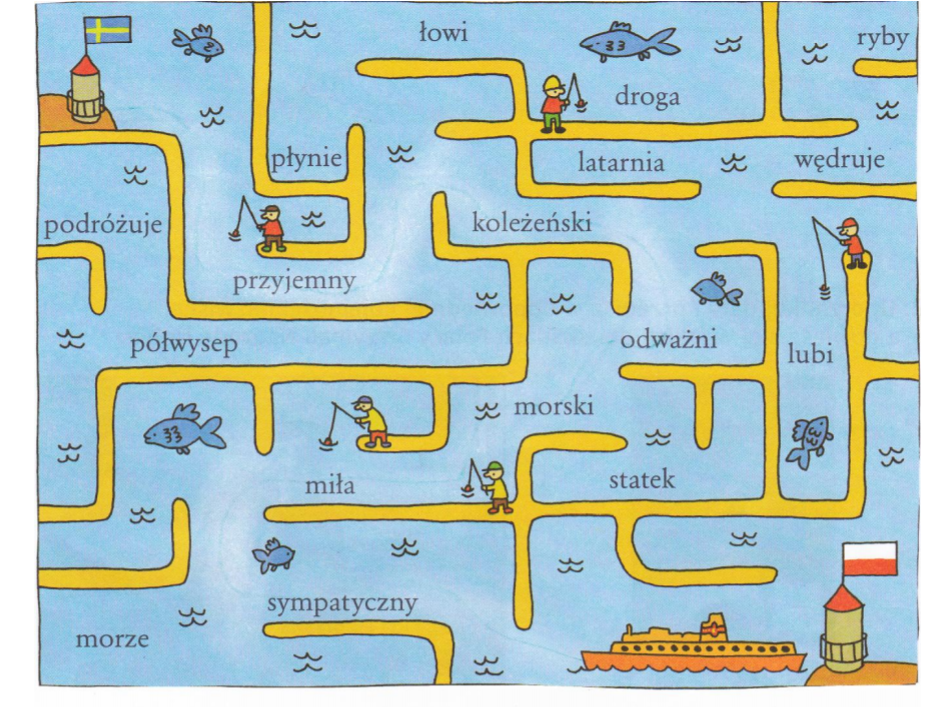 Wpisz w odpowiednie miejsce w tabeli wyrazy z obrazkaZADANIE 2 LIST Przeczytaj list, jaki napisała do Was LisaPrzyjrzyj  się uważnie i wymień wszystkie elementy z jakich powinien składać się list.Gotowe?Jeżeli tak, to przejdź do następnej strony i sprawdź, czy o niczym nie zapomniałeś!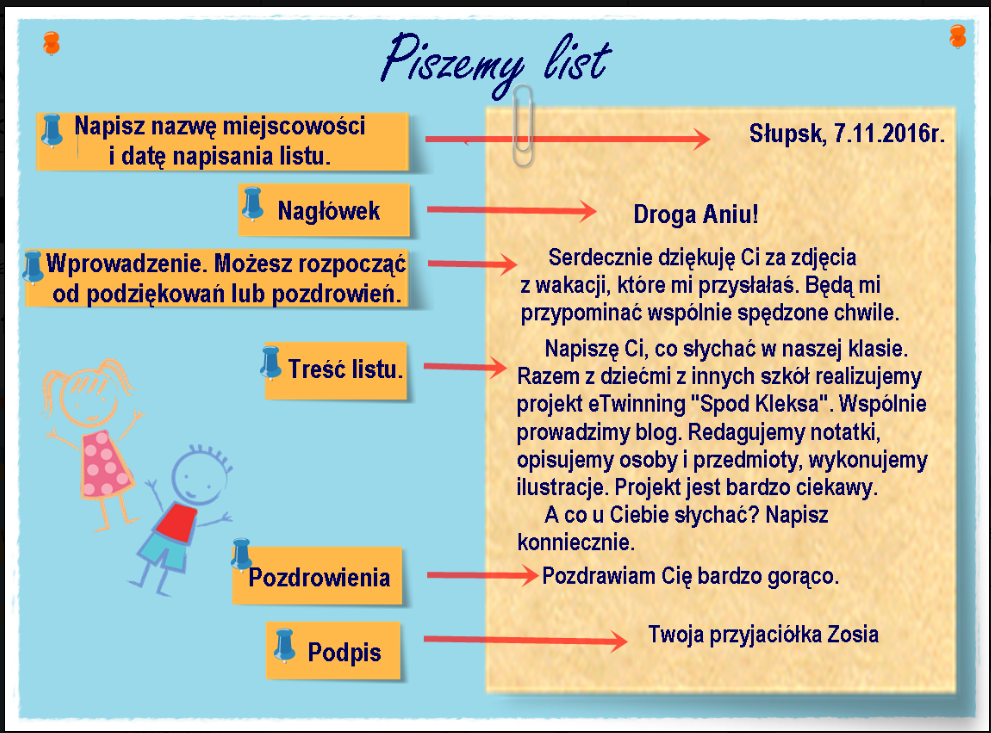 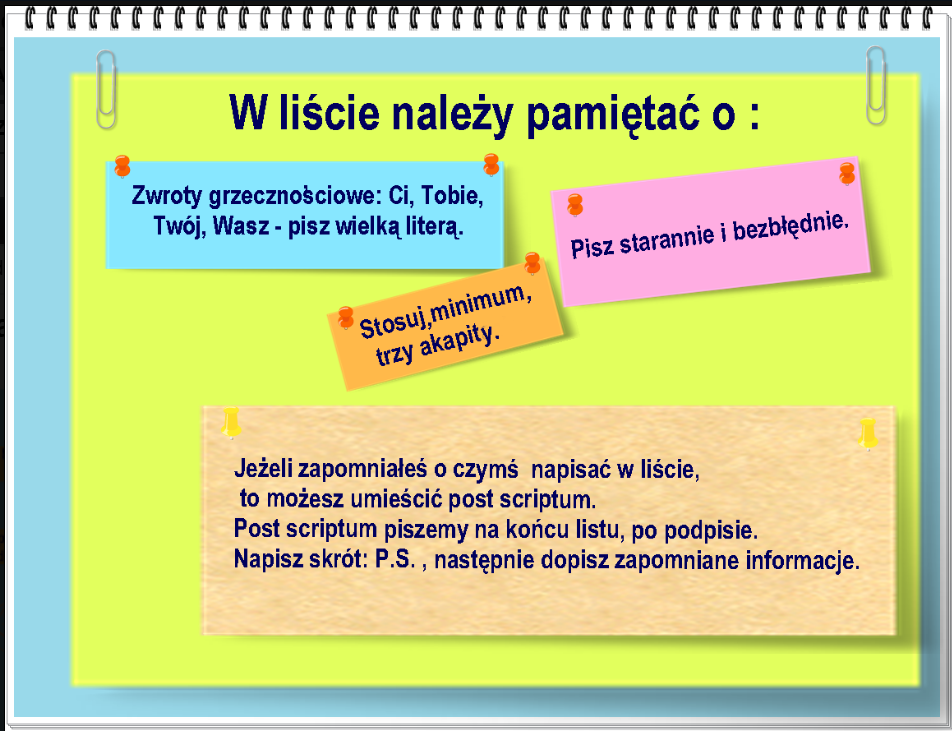 ZADANIE 3Napisz list do wybranego bohatera książki „Dzieci z Bullerbyn” i opisz w nim, jakie są Twoje sposoby na spędzanie wolnego czasu w domu. Pamiętaj o odpowiedniej formie listu!List napisz na kartce i włóż do koperty.Przynieś do szkoły po powrocie --------------------------------------------------MATEMATYKA/PLASTYKA/CZAS WOLNY-------------------------------------------------ZADANIE 1W załączniku znajdziecie dokument: Kolorowanka matematyczna _”Dzieci z Bullerbyn”. Kredki w dłoń i do dzieła!ZADANIE 2W podręczniku do matematyki  na stronie 12, 13 znajdziesz opis gry w WARCABY. Zapoznaj się z zasadami gry i zgraj z kimś z rodziny. Jeżeli nie masz w domu gry, nic nie szkodzi. Możesz stworzyć własną planszę lub skorzystać z gry online (np. https://www.gry.pl/gry/warcaby)Ps. W poniedziałkowej Karcie Pracy nie podałam strony zadań matematycznych.Przepraszam. Podręcznik strona 11, zadanie 3,4,5Miłego dnia!Bogusława DanekGnom to według dawny… , l..dowych wie..eń  ka..ełek , d..szek podziemny, st..egący ukryty.. skarb..w. Gnomy są małe i ch..de,ale bardzo zwi……e. Bardzo l..bią p…ebywać pod ziemią . Ojczyzną Astrid Lindgren jest ……………………… . Dziewczynka pochodząca z tego kraju to ………………………….. , a chłopiec to ……………………………. .Książki Astrid Lindgren są tłumaczone z języka ……………………. . CZASOWNIKRZECZOWNIKPRZYMIOTNIK                                                                                                                                      Bullerbyn, 10 października 2015r. Drogie Koleżanki i Koledzy!               Piszę do Was list, ponieważ chciałam Wam opowiedzieć, jak ciekawie spędziłam czas w domu.                             Cały dzień padał deszcz i bardzo mi się nudziło. Mama zaproponowała, żebym przemalowała pomalowania starą tacę. Bosse pomalował na zielono stołeczek. Potem Lasse znalazł na strychu ukrytą mapę z napisem: „Szukajcie skarbu na wyspie na jeziorze. Tam zakopałem prawdziwe perły. Szukajcie na środku jeziora”. Zaczęliśmy się bawić w poszukiwaczy skarbów. Oczywiście wykorzystaliśmy pomalowane meble, które były naszymi łódkami. Czy Wy też macie pomysł na ciekawą zabawę w deszczowy dzień? Napiszcie mi o tym w liście.Serdeczne pozdrowienia Lisa